SERMON NOTES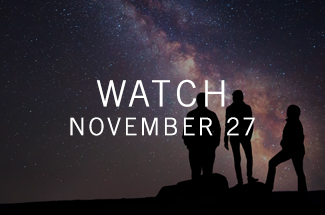 “Advent is not primarily concerned with the Christmas story. Rather, its concern is with preparation; to watch and keep awake.”Why do you think the church would begin this season with the second coming instead of the first coming? Why wouldn’t it be the other way around?What does preparing for the second coming look like? What does it mean to watch and to keep awake?